Dear sir or madam, This is Salvador speaking from a secondary school based in Mallorca, Spain. We have been trying to find accredited partners for a KA121/KA122 from your country to exchange mobilities regarding a project about Service-learning as a methodology for secondary schools and the content would be related to the UN Sustainable Development goals. Are you guys planning to publish any list of accredited schools to cooperate with.Your cooperation will be much appreciated. Kind regards, Salvador Alberola. -- 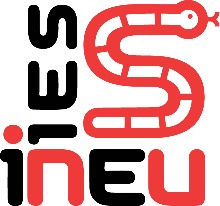 SALVADOR ALBEROLA ANDREUCoordinador Erasmus (Erasmus coordinator)Departament de Llengües Estrangeres de l'IES SineuE-Mail: erasmusacreditacio@iessineu.net 